ابلاغیه های رهبر انقلاب 1399-1368
آرشیو سال‌ها | موضوعی1399/02/09 - ابلاغیه رهبر انقلاب اسلامی در موافقت با آزادسازی سهام عدالت1398/07/06 - ابلاغ سیاست‌های کلی نظام قانون‌گذاری1397/07/22 - فراخوان رهبر انقلاب برای تکمیل و ارتقای الگوی پایه اسلامی ایرانی پیشرفت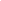 1395/07/24 - ابلاغ سیاست‌های کلی «انتخابات»تعداد فیش : ۲جستار > امنیت ملّی| وحدت ملی,امنیت ملّی,منافع ملی1395/06/13 - ابلاغ سیاست‌های کلی «خانواده»1394/08/26 - ابلاغ سیاست‌های کلی «محیط زیست»1394/04/09 - ابلاغ سیاست‌های کلی برنامه ششم توسعه1393/06/29 - ابلاغ سیاست‌های کلی «علم و فناوری»تعداد فیش : ۸1393/02/30 - ابلاغ سیاست‌های کلی «جمعیت»تعداد فیش : ۴1393/01/18 - ابلاغ سیاست‌های کلی «سلامت»1392/11/29 - ابلاغ سیاست‌های کلی «اقتصاد مقاومتی»تعداد فیش : ۱۱1392/02/10 - ابلاغ سیاست‌های کلی ایجاد تحول در نظام آموزش و پرورشتعداد فیش : ۹1391/11/24 - ابلاغ سیاستهای کلی تولید ملی، حمایت از کار و سرمایه ایرانیتعداد فیش : ۲1391/09/29 - ابلاغ سیاست‌های کلی نظام در بخش «کشاورزی»1391/09/29 - ابلاغ سیاست‌های کلی نظام در موضوع «خودکفایی دفاعی و امنیتی»1391/09/29 - ابلاغ سیاست‌های کلی نظام در بخش «صنعت»1390/09/21 - ابلاغ سیاست‌های کلی «آمایش سرزمین»1390/04/28 - ابلاغ سیاست‌های کلی اشتغالتعداد فیش : ۵1389/11/29 - ابلاغ سیاست‌های کلی نظام در امور «شهرسازی»تعداد فیش : ۲1389/11/29 - ابلاغ سیاست‌های کلی نظام در امور «تشویق سرمایه گذاری»تعداد فیش : ۳1389/11/29 - ابلاغ سیاست‌های کلی نظام در امور «امنیت فضای تولید و تبادل اطلاعات و ارتباطات(افتا)»تعداد فیش : ۴1389/11/29 - ابلاغ سیاست‌های کلی نظام در امور «ترویج و تحکیم فرهنگ ایثار و جهاد و ساماندهی امور ایثارگراتعداد فیش : ۵1389/11/29 - ابلاغ سیاست‌های کلی نظام در امور «پدافند غیرعامل»تعداد فیش : ۴1389/11/29 - ابلاغ سیاست‌های کلی نظام در امور «مسکن»1389/07/18 - ابلاغ نتیجه‌ی قطعی بررسی فقهی و حقوقی وقف اموال دانشگاه آزاد اسلامی1389/04/15 - تعیین و ابلاغ سیاستهای کلی اصلاح الگوی مصرف1389/01/31 - ابلاغ سیاست‌های کلی نظام اداری1388/09/02 - ابلاغ سیاست‌های کلی قضائی (پنج‌ساله)1387/10/21 - ابلاغ سیاست‌های کلی برنامه پنجم توسعهتعداد فیش : ۲۹1385/07/10 - سیاست‌های کلی مبارزه با مواد مخدر1385/04/11 - ابلاغ سیاست‌های راهبردی و بسیار مهم نظام درباره بند ج اصل چهل و چهار قانون اساسی1384/06/25 - ابلاغ سیاست‌های کلی نظام برای پیشگیری و کاهش خطرات ناشی از سوانح طبیعی و حوادث غیرمترقبه1384/03/01 - ابلاغ سیاستهای کلی اصل ۴۴ قانون اساسیتعداد فیش : ۳1382/09/20 - ابلاغ سیاست‌های کلی برنامه چهارم توسعه1382/08/12 - سند چشم‌انداز جمهوری اسلامی ایران در افق ۱۴۰۴1381/07/28 - ابلاغ سیاست‌های کلی «امنیت قضائی»1379/12/20 - سیاست‌های‌ کلی‌ بخش‌ «حمل‌ و نقل‌»1379/12/20 - سیاستهای‌ کلی‌ «منابع‌ طبیعی‌»1379/12/20 - سیاستهای‌ کلی‌ «بخش‌ معدن‌»1379/12/20 - سیاستهای‌ کلی‌ «منابع‌ آب‌»1379/12/20 - سیاستهای‌ کلی‌ «امنیت‌ اقتصادی‌»1379/12/20 - سیاست‌های کلی نظام در زمینه‌ی «انرژی‌»1379/12/20 - نامه به سران قوای سه‌‌گانه و ابلاغ سیاستهای کلی نظام‌تعداد فیش : ۱۲1378/02/30 - ابلاغ سیاست‌های کلی برنامه سوم‌ توسعهتعداد فیش : ۱۹1377/07/11 - سیاست‌های کلی «شبکه‌های اطلاع‌رسانی رایانه‌ای»1372/08/18 - ابلاغ سیاست‌های کلی برنامه دوم‌ توسعهتعداد فیش : ۱۰1368/05/14 - ابلاغ متن تجدید نظر شده‌ی قانون اساسی